         КАРАР                                                                                  РЕШЕНИЕ01 октябрь 2018 й.                            № 25-2                          01 октября 2018 г.Об утверждении Перечня услуг, которые являются необходимыми и обязательными для предоставления муниципальных услуг администрацией сельского поселения Саннинский сельсовет муниципального района Благовещенский район Республики Башкортостан и предоставляются организациями, участвующими в предоставлении муниципальных  услугВ соответствии с Федеральным законом от 06.10.2003 N 131-ФЗ "Об общих принципах организации местного самоуправления в Российской Федерации", Федеральным законом от 27.07.2010 N 210-ФЗ "Об организации предоставления государственных и муниципальных услуг", руководствуясь Уставом сельского поселения Саннинский  сельсовет Совет сельского поселения Саннинский сельсовет муниципального района Благовещенский район Республики БашкортостанРЕШИЛ:1. Утвердить Перечень услуг, которые являются необходимыми и обязательными для предоставления администрацией сельского поселения Саннинский сельсовет муниципального района Благовещенский район Республики Башкортостан  муниципальных услуг (приложение №1).2. Услуги, которые являются необходимыми и обязательными для предоставления администрацией сельского поселения Саннинский сельсовет муниципального района Благовещенский район Республики Башкортостан  оказываются администрацией сельского поселения Саннинский сельсовет  на безвозмездной основе.3. Для иных хозяйствующих субъектов и органов государственной власти, государственных органов и организаций порядок определения размера платы за оказание необходимых и обязательных услуг определяется в соответствии с действующим законодательством, а также с порядком, действующим в указанных организациях.  4.Настоящее решение обнародовать в здании Администрации сельского поселения Саннинский сельсовет по адресу: с. Саннинское ул.Школьная37/1 и на официальном сайте Администрации сельского поселения Саннинский сельсовет муниципального района Глава сельского поселения                                                                       М.Н.ЗыряноваПриложение № 1 к решениюсовета  сельского поселения от 01.10.2018 г.№ 25-2            Перечень услуг, которые являются необходимыми и обязательными для предоставления администрацией   сельского поселения Саннинский сельсовет муниципальных услуг  БАШКОРТОСТАН РЕСПУБЛИКАhЫБЛАГОВЕЩЕН РАЙОНЫ МУНИЦИПАЛЬ РАЙОНЫНЫН   ҺЫННЫ АУЫЛ СОВЕТЫ АУЫЛЫ БИЛӘМӘhЕ СОВЕТЫРЕСПУБЛИКА  БАШКОРТОСТАНСОВЕТ СЕЛЬСКОГО ПОСЕЛЕНИЯ САННИНСКИЙ СЕЛЬСОВЕТМУНИЦИПАЛЬНОГО РАЙОНА БЛАГОВЕЩЕНСКИЙ РАЙОН№Наименование муниципальных услуг, для которых предоставляются необходимые и обязательные услугиНаименование услуг, которые являются необходимыми и обязательным для предоставления  муниципальных услуг Органы (организации), предоставляющие необходимые и обязательные услуги1Прием заявлений, документов, постановка граждан на учет в качестве нуждающихся  в жилых помещениях предоставляемых по договорам социального найма 1. Выдача выписки о наличии или отсутствии жилых помещений на праве собственности предоставляемая на заявителя и каждого из членов его семьи;2. Выдача справки о наличии или отсутствии жилых помещений на праве собственности по месту постоянного жительства заявителя, предоставляемая на заявителя и каждого из членов его семьи;3.  Выдача справки о наличии или отсутствии земельного участка под индивидуально- жилищное строительство, предоставляемая  на заявителя и каждого члена его семьи;Управление Федеральной службы государственной регистрации, кадастра и картографии по Республике БашкортостанГосударственное унитарное предприятие бюро технической инвентаризации по Республике Башкортостан Администрация сельского поселения2Оформление выписки из похозяйственной  книгиНе требуется3Создание условий для организации досуга и обеспечения жителей сельского поселения Саннинский  сельсовет услугами организаций культурыНе требуется4Выдача документов (единого жилищного документа, копии финансово- лицевого счета, выписки из домового  помещения, справок  и иных документов) Не требуется5Постановка гражданина на учет нуждающихся в служебном жилом помещении1. Выдача выписки о наличии или отсутствии жилых помещений на праве собственности предоставляемая на заявителя и каждого из членов его семьи;2. Выдача справки,  о наличии или отсутствии жилых помещений на праве собственности по месту постоянного жительства заявителя, предоставляемая на заявителя и каждого из членов его семьи;3.  Выдача справки о наличии или отсутствии земельного участка под индивидуально- жилищное строительство, предоставляемая  на заявителя и каждого члена его семьи;4. Выдача справки с места работыУправление Федеральной службы государственной регистрации, кадастра и картографии по Республике БашкортостанГосударственное унитарное предприятие технической инвентаризации по Республике Башкортостан Администрация сельского поселенияОрганизации и учреждения, где работает заявитель.6Принятие на учет граждан в качестве нуждающихся в жилых помещениях1.Выдача справки о гражданах, зарегистрированных в жилом помещении по месту жительства гражданина-заявителя (справка о составе семьи, выписка из домовой книги, копия финансового лицевого счета, копия технического паспорта на жилое помещение)2.Выдача документов, подтверждающих право пользования жилым помещением, занимаемым гражданином-заявителем и членами его семьи 3. Выдача  справки органов, осуществляющих государственную регистрацию прав на недвижимое имущество и сделок с ним, о наличии или отсутствии у гражданина-заявителя и членов его семьи жилых помещений, принадлежащих им на праве собственности Администрация сельского поселенияУправление Федеральной службы государственной регистрации, кадастра и картографии по Республике БашкортостанУправления Федеральной службы государственной регистрации, кадастра и картографии по Республике БашкортостанГУП «Бюро технической инвентаризации Республики Башкортостан7Присвоение, изменение  и аннулирование  адресов  объектам недвижимости1.Выдача  правоустанавливающих (правоудостоверяющих) документов на земельный участок2. Выдача разрешения на строительство и разрешения на ввод  объекта в эксплуатацию3.Выдача технического (кадастрового) паспорта жилого помещения.Государственное унитарное предприятие технической инвентаризации по Республике БашкортостанОКС г.БлаговещенскГУП «Бюро технической инвентаризации Республики Башкортостан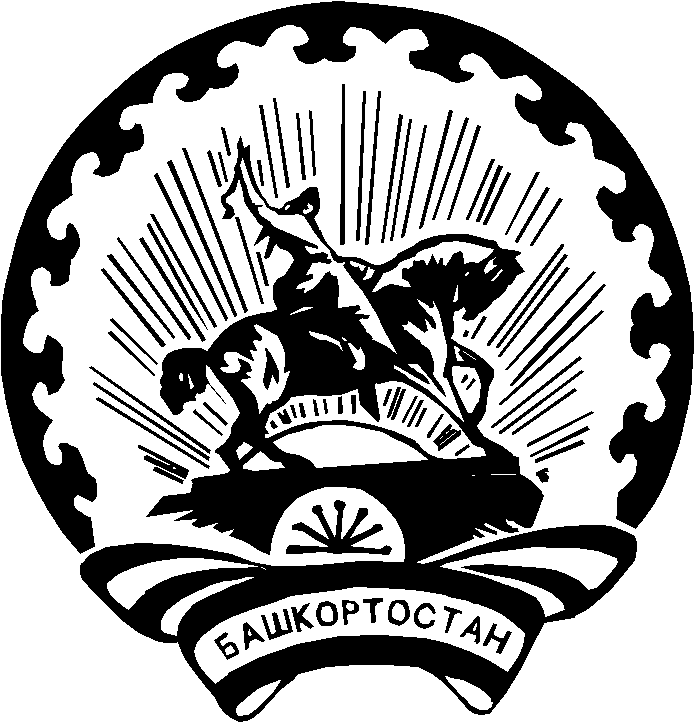 